SZKOLNY KONKURS PLASTYCZNY „KARTKA WIELKANOCNA”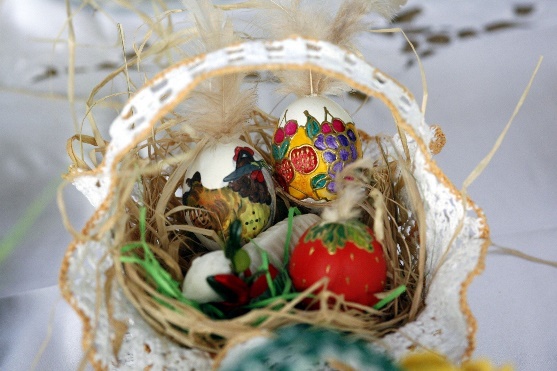 1.ORGANIZATORSzkoły Podstawowej im Dzieci Zamojszczyzny w Zwierzyńcu.2.TEMAT:Tematem konkursu jest kartka okolicznościowa z okazji zbliżających się Świąt Wielkanocnych.Zadaniem uczestników konkursu jest przedstawienie własnej wizji, nastroju oraz tradycji Świąt Wielkanocnych w postaci kartki świątecznej.3. CEL:Celem konkursu jest rozbudzenie zainteresowania pięknym zwyczajem obdarowywania się kartkami świątecznymi,. propagowanie obchodów Świąt Wielkanocnych;. rozwijanie wyobraźni oraz pobudzenie aktywności twórczej uczniów;. rozwijanie wrażliwości estetycznej;. pozyskanie interesujących prac i konfrontacja ich podczas wystawy,4.KATEGORIE:•	Uczniowie klas 0 – III;•	Uczniowie klas IV- VIII;•	Prace wykonane techniką komputerową.5.WARUNKI KONKURSU•	Każdy uczestnik może nadesłać 1 kartkę;•	Autorem kartki może być tylko jedna osoba;•	Technika wykonania prac jest dowolna (rysunek, malarstwo, collage, grafika, grafika komputerowa, wycinanka, wyklejanka)•	Format kartki nie może być mniejszy niż A5 i nie większy niż A4;•	Każda kartka musi posiadać na odwrocie trwale zamieszczone dane uczestnika konkursu: imię i nazwisko, wiek, Kartki, na których nie będzie w/w danych nie zostaną ocenione prze jury.Prace należy dostarczyć do nauczycieli informatyki lub plastyki naszej szkoły.6.TERMIN:Do dnia 14 marca 2024 r.Komisja konkursowa dokona oceny prac. Prace zostaną ocenione pod względem samodzielności, staranności wykonania, pomysłowości, estetyki wykonania pracy praz walorów artystycznych.7. NAGRODY:W każdej kategorii wiekowej przyznane zostaną trzy nagrody rzeczowe oraz upominki dla wszystkich uczestników konkursu8. OBOWIĄZKI ORGANIZATORA:•	Przyjęcie zgłoszonych prac•	Wyróżnienie I, II, III miejsca w każdej kategorii•	Przygotowanie dyplomów dla laureatów i uczestników•	Ogłoszenie wyników9. POSTANOWIENIA KOŃCOWE:•	Prace będą oceniane przez specjalnie powołaną do tego celu Komisję, która wyłoni laureatów konkursu.•	Prace przechodzą na własność organizatora, który ma prawo wykorzystać je jako grafikę do tworzonych szkolnych kartek świątecznych oraz jako materiał do wystawy świątecznej.•	Prace niespełniające warunków regulaminowych nie będą oceniane przez Komisję.•	Wyniki konkursu zostaną opublikowane na stronie. •	Prace konkursowe nie podlegają zwrotowi.